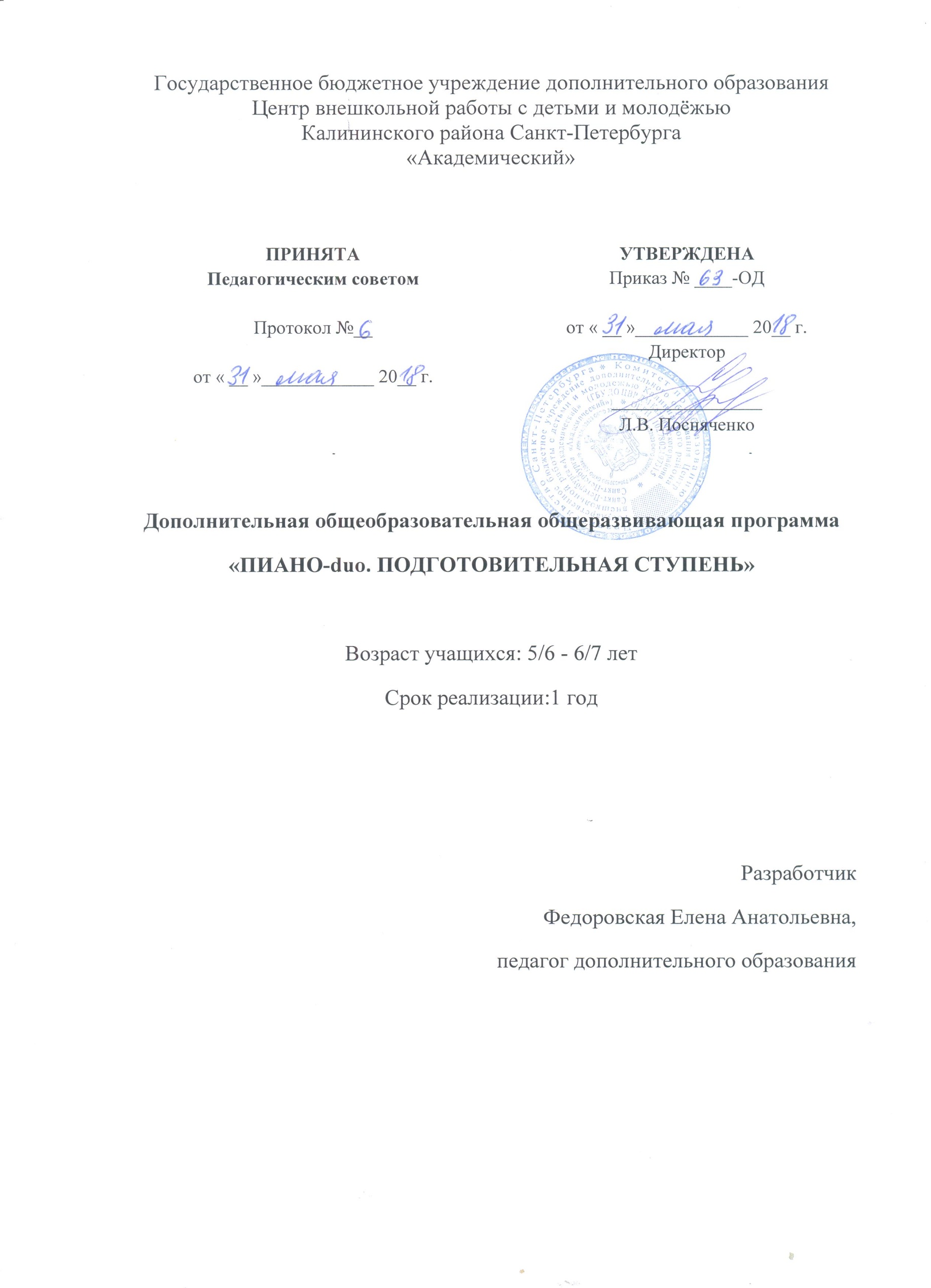 «Кто музыки не носит сам в себе,Кто холоден к гармонии прелестной,Тот может быть предателем, лжецом,Такого человека остерегись…»В. Шекспир «Венецианский купец»Пояснительная записка		Образовательная программа по фортепианному ансамблю «Пиано-duo. Подготовительная ступень» относится к  художественной направленности. По уровню освоения программа является общекультурной. 		Программа решает наиболее актуальную для общества задачу общего музыкального образования - формирование культуры здорового образа жизни,  организация свободного времени детей. 		Педагогическая целесообразность данной программы заключается в том, что она даёт возможность выявить и развить музыкальные способности, заложенные в каждом ребёнке в раннем возрасте.Отличительные особенности: особенность обучения по программе «Пиано-duo.  Подготовительный год» состоит в том, что в её основе лежит ансамблевая игра, т.е. совместное исполнение музыкальных произведений в 4 руки (в ансамбле). Фортепианный ансамбль – уникальный музыкальный жанр, объединяющий музыкантов одной специальности. Находясь вместе за одним инструментом, или на двух инструментах, исполнители должны, с одной стороны, дополнять друг друга, с другой стороны, сохранять свою индивидуальность. Программа представляет важнейшую ансамблевую номинацию: фортепианный дуэт. Игра в ансамбле наилучшим образом воспитывает основные качества юного музыканта: слух, ритм, музыкальную память, умение слушать партнёра, вести с ним музыкальный диалог, а также воспитывает чувство коллективизма, ответственности за общее дело.		Адресат программы – дети 5/6-6/7 лет, желающие обучаться игре на фортепиано. 		Объем и срок реализации программыПрограмма по фортепианному ансамблю «Пиано-duo. Подготовительная ступень» рассчитана на 1 год обучения. Объем программы 36 учебных часов на весь период обучения. 		Цель и задачи программы		Цель – активное приобщение учащихся к музыкальному творчеству, реализация их творческого потенциала, укрепление психического здоровья через занятия фортепианным ансамблем.		ЗадачиОбучающие:познакомить с основами нотной грамоты;познакомить со сведениями о строении инструмента фортепиано;сформировать первоначальные пианистические навыки;сформировать первоначальные навыки фортепианной техники;сформировать первоначальные навыки исполнения различных штрихов;обучить умениям и навыкам подбора по слуху, транспонирования, чтения с листа, сформировать  первоначальные навыки игры в ансамбле.Развивающие:развить  музыкально-слуховые данные в процессе работы над репертуаром; развить мышечно-двигательный аппарат. Воспитательные:воспитать эстетический вкус;воспитать устойчивый интерес к занятиям фортепиано и желание заниматься;воспитать способность слушать, воспринимать и понимать музыку различных  стилей;воспитать общую музыкальную культуру;воспитать потребность общения с музыкой и готовность к творческой деятельности;воспитать общекультурный и музыкальный кругозор;воспитать интерес к исполнительскому искусству;воспитать навык коллективного творчества.В соответствии с целью программы в течение обучения учащийся должен овладеть следующими ключевыми компетенциями: ценностно-смысловой - способностью видеть и понимать окружающий мир, позитивно воспринимать его и осознавать свою роль и предназначение, ориентироваться в ситуациях учебной и иной деятельности;общекультурной – ознакомиться с кругом вопросов, художественной направленности, с особенностями национальной и общечеловеческой культуры, духовно-нравственные основы жизни человека и человечества, отдельных народов, знаком с основами культурологического;учебно-познавательной – овладеть совокупностью компетенций в сфере общеучебной деятельности, соответствующей функциональной грамотности в сфере соответствующих методов познания;коммуникативной - навыками работы в группе, владением различными социальными ролями в коллективе; личностного самосовершенствования - овладеть способами деятельности в собственных интересах и возможностях, что выражается в его непрерывном самопознании, развитии необходимых личностных качеств, формировании культуры мышления и поведения.Условия реализации образовательной программыУсловия набора в коллективВступительное прослушивание проводится с целью выявления первоначального уровня знаний, умений, возможностей детей и определения природных музыкальных данных. Педагог проверяет наличие: музыкального слуха или звуковысотность, чувство ритма, музыкальную память, общее развитие ребенка.Особенности организации образовательного процессаЗанятия проходят 1 раз в неделю по 1 академическому часу.Учащиеся принимают участие в классных концертах и конкурсах.Формы проведения занятийПрограмма предполагает репетиционную работу, творческие выезды, концертную деятельность в образовательном учреждении. Соответственно, используются следующие  формы проведения занятий: репетиция, концерт, творческий отчет, открытое занятие, итоговое занятие. Формы организации деятельности учащихся на занятии:коллективная (ансамблевая) – репетиция, концерт;индивидуальная – отработка отдельных навыков.Учащийся может исполнять:ансамблевые произведения в 4 руки вместе со своим партнёром (педагогом), находясь за одним инструментом.фортепианные ансамбли вместе со своим партнёром (партнёрами), находясь за двумя инструментами фортепианоМатериально-техническое оснащение программы:просторное, проветриваемое помещение, соответствующее требованиям СанПиН 2.4.4.3172-14;один или два инструмента (фортепиано);СD-проигрыватель, компьютер, мультимедийное оборудование.Кадровое обеспечение: педагог дополнительного образованияПланируемые результаты освоения программыЛичностныеК концу обучения у учащихся сформируются:способность слушать, воспринимать и понимать музыку различных жанров и стилей;эстетический вкус;общая музыкальная культура;потребность общения с музыкой и готовность к творческой деятельности;навык коллективного творчества;общекультурный и музыкальный кругозор;устойчивый интерес к занятиям фортепиано и желание заниматься;интерес к исполнительскому искусству.МетапредметныеК концу обучения у учащихся будут:развиты музыкально-слуховые данные в процессе работы над репертуаром.сформированы музыкальные представления, музыкальные приемы и навыки в процессе работы над репертуаром;сформирован мышечно-двигательный аппарат.ПредметныеК концу обучения учащиеся будут:знать основы нотной грамоты;уметь играть ансамбли вместе с педагогом;уметь подбирать и играть по слуху;уметь транспонировать;уметь читать с листа;уметь исполнять 15-20 коротких песенок-попевок ансамблевого репертуара.обладать первоначальными пианистическими навыками;обладать начальными навыками фортепианной техники;обладать навыками исполнения различных штрихов.Учебный план подготовительного года обученияКалендарный учебный графикреализации дополнительной общеобразовательной общеразвивающейпрограммы  «Пиано-duo. Подготовительная ступень»на 2018-2019 учебный год№Раздел, темаКоличество часовКоличество часовКоличество часовФормы контроля№Раздел, темаВсегоТеорияПрактикаФормы контроляАнсамблевая игра.1.Исполнение обработок народных и детских песен1129Педагогическое наблюдение;выполнение практических заданий педагога;Ансамблевая игра. 2.Исполнение  классических сочинений312Педагогическое наблюдение;выполнение практических заданий педагога;Ансамблевая игра. 3.Исполнение произведений современных композиторов13211Педагогическое наблюдение;выполнение практических заданий педагога;Ансамблевая игра. 4.Исполнение произведений петербургских композиторов.514Педагогическое наблюдение;выполнение практических заданий педагога;Контрольные и итоговые занятия.1.Мониторинг413Контрольное прослушивание; учебный концерт; учебный конкурс.Итого:36630Год обученияДата началаобучения по программеДата окончания обучения по программеВсего учебных недельКоличество учебных часовРежим занятий1 год10 сентября30 мая36 36 1 раз в неделю по 1 часу